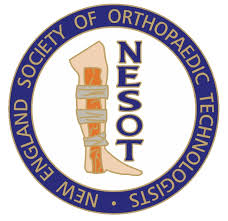 HOTELSThe first two are closestCourtyard by Marriott70 Constitution AveConcord, NH  03301603-225-0303Holiday Inn Downtown172 North Main StreetConcord, NH  03301603-224-9534Comfort Inn71 Hall StreetConcord, NH  03301Best Western97 Hall StreetConcord, NH  03301Residence inn by Marriott91 Hall StreetConcord, NH  03301